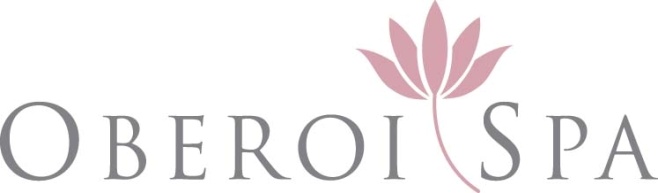 The Oberoi Spa offers a selection of holistic healing, relaxation, rejuvenation and well-being treatments for the mind, body and soul. Choose from a full body massage, a sensory experience, a body, face, hands, feet or hair treatment and get pampered by our trained therapists in exquisitely appointed spa rooms and suites. Serenity awaits your presence to begin your journey of transformation at The Oberoi Spa.MASSAGEThe Oberoi Spa offers a wide range of traditional and modern, Eastern and Western massage treatments to soothe the senses, restore vitality and revive the spirit.Oberoi Signature (75 minutes) – MUR 6,950A unique blend of Eastern and Western techniques, where long, rhythmic strokes with warmed bronze kasa bowls are applied to the body. The combination of heat and pressure releases deeply held tensions; relaxing the body and mind. A blend of grassy and woody scents of vetiver, katrafay and omumbiri plant oil reminiscent of the African savannahs is used for our signature treatment.Afrique Aroma (60/ 90 minutes) – MUR 6,550/ 8,150The blissful aroma of plant oils will soothe your senses as your therapist delivers a massage that will infuse the body and mind. Baobab Pindas (75/ 90 minutes) - MUR 6,950/ 8,150A detoxifying massage that uses heated pindas filled with baobab seeds. The combination of heat, deep pressure and micro massage by the seeds, stimulates the circulation and helps to eliminate toxins from the body. A South African indigenous health tonic: buchu, combined with Madagascan black and pink peppers, is used as the blended oil for the treatment.Tension Release (60 minutes) – MUR 6,950A combination of stretching, trigger point therapy, cross muscle fibre techniques and a Tritouch tool, along with essential oils of katrafay, ravensara and ravinstara, which are known for their analgesic and anti-inflammatory properties, will help relieve spasms and aches in overworked muscles. Prices are in Mauritius Rupees and are inclusive of 15% Government Value Added Tax.Hot Lava Shell Therapy (60/ 90 minutes) – MUR 6,550/ 8,150This massage offers unparalleled benefits with continuous heat and pressure, creating long lasting results. Smooth lava shells are heated from the inside by combining natural ingredients of minerals, sea kelp, algae and salt water. Their seamless glide over your body creates a synergy of warmth and deep relaxation.Revitalised Legs (45 minutes) – MUR 5,950Activate blood flow in tired legs and feet with a lymphatic drainage massage, using our signature wooden tool, combined with slow, soothing strokes to improve circulation and reduce swelling.Sensory EXPERIENCESThe following treatments combine sensory experiences with massage techniques to release deeply held tensions in the body and mind, stimulate energy flow and promote holistic wellbeing.Sound Therapy with Himalayan Singing Bowls (60 minutes) – MUR 6,550Turn your focus from the outside, inwards. Start to slow things down with an aromatherapy inhalation using deep, relaxed breathing motions and a palm walk along the energy pathways. Himalayan singing bowls create a sound bath experience of sonic vibrations that ripple through the body, promoting a deeply meditative state.  * No oil. Please dress comfortably.Prices are in Mauritius Rupees and are inclusive of 15% Government Value Added Tax.Couple’s Journey (90 minutes) – MUR 15,650 per coupleReignite togetherness and desire in a playful, romantic way. Inspired by the seduction rituals of the Surma tribe in Ethiopia, couples spend time in a private steam room using their fingers to draw pattern all over each other’s bodies with mud, before experiencing a 60 minute Afrique Aroma massage with their choice of essential oil blends in a couple’s therapy suite. Return to your room to spend time together as you so desire.African Experience (120 minutes) – MUR 9,450De-stress the mind and heal the body by reconnecting the physical and the emotional on a higher level through a sensorial journey. Experience an Ostrich egg and feather ritual, an aromatherapy massage, a glowing facial and meditation with African sound therapy. An experience for all five senses.INDIAN ESSENTIALSThese spa treatments are inspired by ancient Indian healing techniques; traditional massage rituals practiced for thousands of years to restore the vital energies, balance polarities and nurture holistic wellness.Oil Massage (60 minutes) – MUR 6,550Warmed coconut oil is massaged over the whole body by your therapist with long soothing strokes to activate the circulation and balance energies which in turn promote deep relaxation.Prices are in Mauritius Rupees and are inclusive of 15% Government Value Added Tax.Head & Shoulder Massage (45 minutes) – MUR 5,950Warm oil is applied to sections of the scalp with gentle and vigorous brushing strokes; activating vital energy points and reducing fatigue. By stimulating energy points of the shoulders, neck and face, energies throughout the entire body are balanced.Foot & Leg Massage (60 minutes) – MUR 6,550With a warmed bronze kasa bowl and coconut oil, our therapists apply long strokes with medium pressure to the energy points in the lower legs and feet; stimulating circulation, relieving muscular stiffness and releasing tensions held from top to toe Body Body Scrub & Wrap (60 minutes) – MUR 6,950After determining your skin type, your therapist will offer you a choice of exfoliators and body muds. Whilst in the mud mask, the body is wrapped to stimulate detoxification and firming. Post exfoliating and removal of the mask, your treatment concludes with the application of a moisturising body butter leaving your skin hydrated.Exfoliators:Myrrh Coco beads, sugar and rooibos leaf buff the skin, while baobab oil heals sun damage. After showering, you are invited to help yourself to our deeply moisturising omumbiri body butter.  Salt & Aloe Sea salt crystals gently slough away dead skin cells, while sea minerals draw toxins out. Aloe leaf powder stimulates the production of collagen, which fights signs of ageing. Body Masks:Terre Blanche (detox)Bentonite clay, combined with buchu and aloe ferox, work in harmony with the deep layers of the skin to remove toxins. Soothe away the stresses of everything from too much sun to urban 	pollution, and leave your skin cleansed and detoxified.Terre Rouge (rejuvenate)Antioxidant rooibos and baobab fruit extracts work alongside natural oils in this cleansing body mask; combatting the degenerative effect of free radicals and helping prevent signs of ageing.Terre Noire (soothe)Kigelia extract helps treat sun damaged skin, eczema and psoriasis, while baobab extract strengthens the skin; reducing sensitivity, redness and itching. Prices are in Mauritius Rupees and are inclusive of 15% Government Value Added Tax.FaceTerres d’Afrique organic skincare uses the world’s most advanced phytotechnology and the unique healing properties of African plants. Respecting the symbiotic relationship between your skin and its microflora helps restore its natural balance and fight the signs of ageing. Soothe (60 minutes) – MUR 6,550Includes cleansing, gentle exfoliation, a cooling aloe gel mask, a hydrating blue lace crystal massage and an anti-inflammatory clay mask with baobab and kigelia extracts. Specialised facial massage techniques encourage regeneration of the skin at the deepest levels, while plant vitamins restore the skin’s elasticity; leaving it supple, plumped and smooth to the touch.Glow (60 minutes) – MUR 6,550A combination of massage and Shiatsu pressure on the face with our signature lymph wands to encourage lymph drainage. A cleansing mask eliminates toxins from deep within the epidermis, preparing the skin to soak-in omega oil-rich botanicals and achieve a naturally radiant look.Nourish (90 minutes) – MUR 8,150Natural ingredients stimulate the skin’s collagen and elastin production, while omegas help regenerate skin cells; countering the damage caused by free radicals. Wooden or crystal wands assist the lifting and firming properties of the plant formulations, fine lines and wrinkles are smoothed out and collagen is repaired. Gentlemen (60 minutes) – MUR 6,550This facial is designed especially for men’s skin, using plant products specific to their needs and integrating techniques to achieve the best results. Treatment includes cleansing, exfoliation, facial massage, deep moisturisation and a therapeutic mask.Hands, Feet & HairSoft Hands (45 minutes) – MUR 5,950Treatment includes nail cutting and shaping, cuticle care, a gentle exfoliation, a massage with a blend of aromatic oils and a nourishing masque to leave hands soft and radiant. * Nail polishing not included.Smooth Feet (45 minutes) – MUR 5,950Treat your feet to a warm soak in a salt bath, nail cutting and shaping, cuticle care, an exfoliation, a deep massage and a moisturising masque. * Nail polishing not included.Radiant Locks (45 minutes) – MUR 5,950A head massage using warmed coconut oil stimulates the circulation, rehydrates dry hair and promotes gloss. For optimum results, we leave the oil on the hair and wrap it in a traditional African wrap after treatment. * Does not include hair washing. We recommend leaving the oil on for as long as comfortable.Prices are in Mauritius Rupees and are inclusive of 15% Government Value Added Tax.Oberoi ExperiencesOur specially curated wellness and beauty rituals combine select treatments to rejuvenate and relax the body and being. Each Oberoi Experience caters to your specific needs, delivers holistic care and transports you to a state of peace and calm.Rejuvenate (180 minutes) – MUR 11,750Reconnect the mind, body and spirit. This experience is a multi sensorial journey that includes meditation, whole body exfoliation, an aromatherapy massage, a glow facial and sound therapy.  African ExperienceGlow FacialRevive (150 minutes) – MUR 10,550Ease muscular knots and feel renewed energy with a back massage. Clarify your complexion with a facial that brings glow to your skin. Invigorate your hands and feet with an exfoliating massage, and have nails re-shaped to perfection.Tension ReleaseGlow FacialHandsFeetRecuperate (120 minutes) – MUR 10,050Includes a thorough whole body exfoliation, a body masque and a top-to-toe aroma massage to revitalise the body, mind and spirit.Body Exfoliation Body Mud WrapAfrique AromaRelax (90 minutes) – MUR 9,150A whole body exfoliation leaves the skin smooth and looking younger, while a signature Oberoi massage relaxes the breath, the body and the mind.Body ExfoliationSignature OberoiPrices are in Mauritius Rupees and are inclusive of 15% Government Value Added Tax.YOGA, T’AI CHI & MEDITATIONThese sessions include postures and breathing techniques that will help you attain a state of well-being and serenity.Please press the ‘Spa’ button on your guest room phone for a personalised yoga session.FOR THE COMPLETE SPA EXPERIENCETo ensure your spa experience is a relaxing one, we recommend the following:Schedule your therapy at least 24 hours in advance to ensure availability.Arrive at the spa reception 15 minutes prior to your therapy in order to change and prepare yourself.Gentlemen who are having a facial are advised to shave at least 3 hours prior.Guests with medical conditions and ladies who are pregnant should consult their doctor before scheduling an appointment.Please leave all jewelery behind when visiting the spa.Robes and slippers are available at the spa.The spa is a mobile and wifi free zone.The spa is designed for guests 16 years and above.RESERVATIONS & CANCELLATIONSAll spa therapies can be scheduled or cancelled directly at the spa. We understand that unavoidable circumstances may arise and cancelling your appointment might be necessary. If you find yourself unable to keep your appointment, please contact the spa within a 4-hour time frame to avoid the full charge of your service.